ИзвещениеО внесении изменений в запрос котировок цен №12/19/ЗК-Воронежский ВРЗ АО «ВРМ»/2019Уважаемые господа!      АО «ВРМ» в лице Воронежского  ВРЗ АО «ВРМ» сообщает об изменении в запросе котировок цен № 12/19/ЗК-Воронежский ВРЗ АО «ВРМ»/20191. Внести изменения в  Извещение о запросе котировок цен 12/19/ЗК-Воронежский ВРЗ АО «ВРМ»/2019.  Вместо «Котировочные заявки подаются в письменной форме в запечатанных конвертах до 10-00 часов московского времени «02» августа  2019г. по адресу: 394010, г. Воронеж, пер. Богдана Хмельницкого, дом 1, кабинет 7.» ,читать в следующей редакции:   «Котировочные заявки подаются в письменной форме в запечатанных конвертах до 10-00 часов московского времени «06» августа  2019г. по адресу: 394010, г. Воронеж, пер. Богдана Хмельницкого, дом 1, кабинет 7.2. Внести изменения в п. 2.5 Котировочной документации и читать в следующей редакции: «Котировочная заявка должна быть представлена до 10-00 часов московского времени «06» августа 2019г. по адресу:   394010, г. Воронеж, пер. Богдана Хмельницкого, дом 1, кабинет 7».3. Внести изменения в п.5.2. Котировочной документации и  читать в следующей редакции: «Рассмотрение котировочных заявок осуществляется экспертной группой и  Организатором по адресу:  394010, г. Воронеж, пер. Богдана Хмельницкого, дом 1, кабинет 7. в 14-00 часов московского времени «06» августа 2019г».4. Внести изменения в  п. 5.8. Котировочной документации  и читать в следующей редакции: «Подведение итогов запроса котировок цен проводится по адресу: 394010, г. Воронеж, пер. Богдана Хмельницкого, дом 1, кабинет 7. в 14-00 часов московского времени «07» августа  2019г».5. Внести изменения в  Приложение №7  к запросу котировок цен   № 12/19/ЗК- Воронежский ВРЗ АО «ВРМ»/2019 и читать в следующей редакции: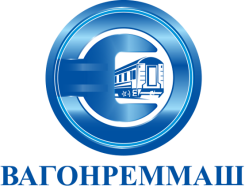 АКЦИОНЕРНОЕ ОБЩЕСТВО «ВАГОНРЕММАШ»ФилиалВоронежский вагоноремонтный завод394010, г. Воронеж, пер. Богдана Хмельницкого, д.1Тел (4732) 27-76-09, факс: (4732)79-55-90mail: vvrz.vagonremmash.ru№ п/п Наименование ТовараМаркаРазмерЕд. изм Кол-во Предельная цена,  руб. без НДССтоимость           руб. без НДССтоимость      руб. с НДССрок поставки3Пленка защитная самоклеящаяся, материал пленки: пленка высокого давления, сырье без добавления восстановленных материалов.PFBW, цвет черно-белый1250х500, толщина мкм 50 (+10%)м232 00015,50496 000,00595 200,003,4 кв. 2019г.ИТОГО496 000,00  595 200,00